LEARNING AND TEACHING"I have come so that they may have life and have it to the full"John 10:10Learning and Teaching : The Way ForwardSuggested Planning Proforma after completion of AuditSECTION 4 : LEARNING AND TEACHINGExamples of Good Practice"I have come so that they may have life and have it to the full"John 10:10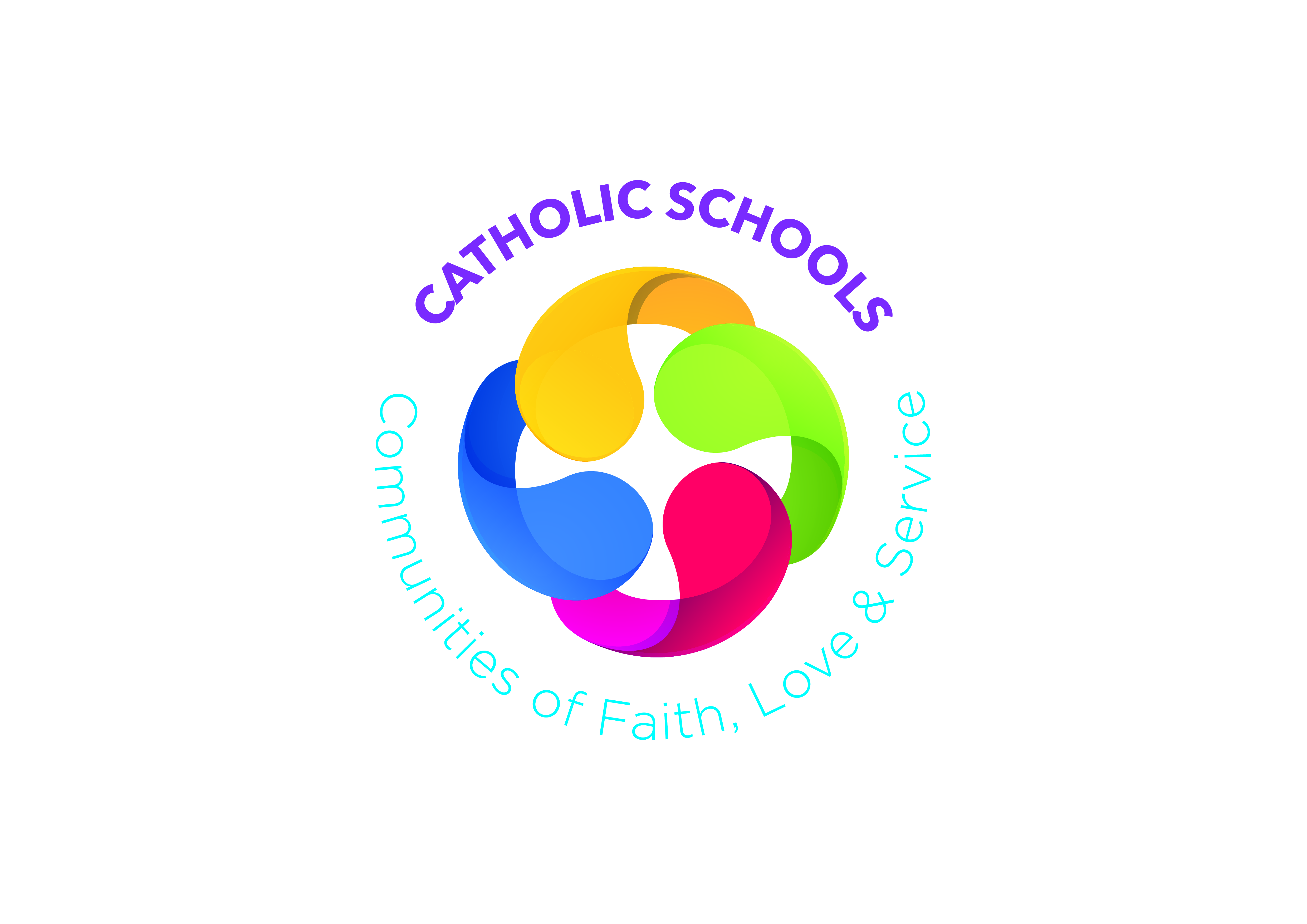 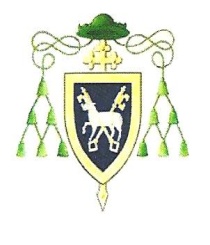 Catholic Ethos : A Framework for Self-ReflectionReviewed and Revised October 2020Catholic Ethos : A Framework for Self-ReflectionReviewed and Revised October 2020Catholic Ethos : A Framework for Self-ReflectionReviewed and Revised October 2020Catholic Ethos : A Framework for Self-ReflectionReviewed and Revised October 2020Catholic Ethos : A Framework for Self-ReflectionReviewed and Revised October 2020LEARNING AND TEACHING”I have come so that they may have lifeand have it to the full”John 10:10LEARNING AND TEACHING”I have come so that they may have lifeand have it to the full”John 10:10LEARNING AND TEACHING”I have come so that they may have lifeand have it to the full”John 10:10Down and Connor Catholic Schools’ Support Service120 Cliftonville RoadBELFAST  BT14 6LAT: 028 9049 1886E: dctrusteeservice@downandconnor.orgDown and Connor Catholic Schools’ Support Service120 Cliftonville RoadBELFAST  BT14 6LAT: 028 9049 1886E: dctrusteeservice@downandconnor.orgDown and Connor Catholic Schools’ Support Service120 Cliftonville RoadBELFAST  BT14 6LAT: 028 9049 1886E: dctrusteeservice@downandconnor.orgDown and Connor Catholic Schools’ Support Service120 Cliftonville RoadBELFAST  BT14 6LAT: 028 9049 1886E: dctrusteeservice@downandconnor.orgDown and Connor Catholic Schools’ Support Service120 Cliftonville RoadBELFAST  BT14 6LAT: 028 9049 1886E: dctrusteeservice@downandconnor.orgINDICATORSINDICATORSEvidence showing how this is EMBEDDEDin school lifeEvidence showing how this is DEVELOPINGin school lifeThis area needs to be DEVELOPED/REVIEWED(See Planning Format)1.Teachers have the highest expectations of themselves and their pupils.2.A culture of ‘inspiration’ and ‘aspiration’ permeates the school.3.Catholic values are explicitly and consistently reflected in all curricular and extra-curricular activities.4.The uniqueness of each pupil is recognised and celebrated.5.Teachers model Catholic attitudes, values and behaviours.6.Teachers have a strong belief in the ability of all children to succeed.7.The Learning and Teaching policy recognises the needs of all children.8.Teachers actively build pupils’ self-confidence and self-esteem.9.The learning environment is stimulating and well organised.10.The pedagogy is purposeful, interesting and engaging.11.Pupils’ work is praised and publicly celebrated.12.Processes are in place for effective planning and regular monitoring and evaluation of classroom practice to ensure continuous improvement in outcomes for pupils.13.Marking for improvement and constructive feedback are key components of the effective learning and teaching process.14.There are positive and meaningful relationships between teachers and pupils within an ethos which challenges and supports pupils to achieve their best.15.Teachers actively seek and are given opportunities to continue their professional development and to deepen their personal spirituality.16.The curriculum is regularly reviewed to ensure the provision of a broad, balanced and relevant Learning and Teaching environment.Date AuditcompletedWho was involved in the Auditdiscussion and completion?Who was involved in the Auditdiscussion and completion?Area(s) highlighted forfurther development:Area(s) highlighted forfurther development:Action(s)Action(s)TimelineTimelinePerson(s) responsiblePerson(s) responsibleResources requiredMonitoring and Evaluation on CompletionMonitoring and Evaluation on CompletionMonitoring and Evaluation on CompletionMonitoring and Evaluation on CompletionMonitoring and Evaluation on CompletionMonitoring and Evaluation on CompletionMonitoring and Evaluation on CompletionAll school policies and schemes of work are fully inclusive,reflecting the values and mission of the school’s ethos.(Also relevant to Section 1 : Mission and Section 5 : Inclusion and Diversity)Planning and Schemes of Work are reviewed and revised and/or updated regularly.All school policies consider the academic, physical, emotional,social and spiritual aspects of the individual pupil and allschool personnel are knowledgeable on all five aspects.The principal and teachers are confident in speaking abouteducation from a broad Christian perspective and apply and demonstrate the vision/ethos in the daily life of the school.Teachers use the appropriate texts as recommended by the Dioceseand supplement appropriately in response to the needs ofthe pupils i.e. Grow in Love, Fully Alive, RSE programme etc.  (Also relevant to Section 2 : Religious Education)Parents are kept fully informed about the curriculum and how to support the pupils at home.Visual displays and art work around the school, on the school website, in school literature, through the See Saw App, recognise and acknowledge pupils’ talents and clearly show the schoolcommunity as welcoming all peoples, beliefs and cultures.(Also relevant to Section 5 : Inclusion and Diversity)Pupils’ achievements are celebrated and reflect attributessuch as honesty, kindness, respect etc and are given equal importance alongside academic awards.All teachers use models of self-reflection such as trusted colleagues, networking and collegial book discussions to continually seek to improve their practice in order to help the pupils and raise standards.The on-going assessment, planning and development for Special Needs and/or Nurture Groups to ensure the pupils’ needs are met and sufficient resources are allocated to support this initiative. (Also relevant to Section 5 : Inclusion and Diversity)P7 pupils participate in the Love for Life sessions. (Also relevant to Section 2 : Religious Education)Use of Trócaire/CAFOD materials and other appropriate materials to support teaching on social justice and the environment. (Also relevant to Section 6 : Social Justice and Respect for the Environment)Christian mindfulness and well-being (emotional, spiritual and physical) sessions/opportunities are arranged for staff and students alike.‘Walking Tours’ of the school by staff to see how schooldisplay boards promote learning and teaching and demonstrate the school’s ethos and values. (Also relevant to Section 1 : Mission)